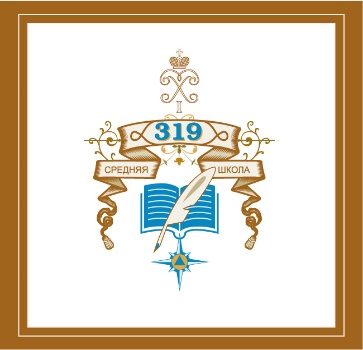 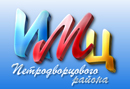 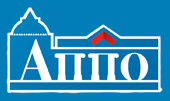 ГБОУ ДПО Санкт-Петербургская Академия постдипломного педагогического образованияГБУ ИМЦ Петродворцового района Санкт-ПетербургаГБОУ СО школа № 319 Петродворцового района Санкт-Петербурга__________________________________________________________________III всероссийская 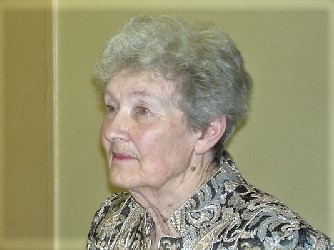 научно-практическая  конференция «От развивающего обучения к развитию человека: проектирование будущего», посвященная 95-летию профессора Г.Д. Кирилловой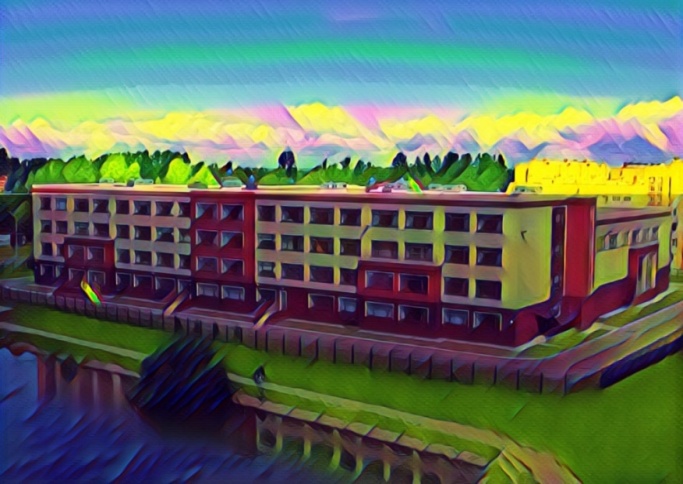 Время проведения: 16 апреля 2021 года Место проведения: г. Петергоф, Бобыльская дорога, дом 59, корпус 2, ГБОУ Школа №319. Проезд автобусом от ст. Новый Петергоф 351а, 351б, 353; от м. «Ленинский проспект» маршрутное такси № 424, от м. «Автово» - маршрутное такси № 420, автобус №200 до ст. «Старый Петергоф», 10 мин. пешком.Целевая аудитория: руководители ОУ, заместители руководителей, методисты, учителя, научные сотрудники образовательных организаций, аспиранты, преподаватели.Условие участия: Электронная регистрация. Ссылка на электронную регистрацию https://forms.gle/tWMGxfmiqvk3EfVz7  Форма участия: Очно-заочнаяСанкт-Петербург2021Программа13.30 – 14.00 Вестибюль 1-го этажа13.30 – 14.00 Вестибюль 1-го этажаВстреча гостей.Регистрация участников конференции.Встреча гостей.Регистрация участников конференции.14.00 – 15.40Конференц-зал, 3-й этажПленарная сессия «Педагогическое наследие Г.Д.Кирилловой: развивающий потенциал и перспективы применения в практике современного образования».Цель – раскрыть научный и образовательный потенциал педагогического наследия Г.Д. Кирилловой и научной школы развивающего обучения, актуализировать основные вопросы современного образования и показать пути их решения в лучших образовательных практиках.Модератор: Даутова Ольга Борисовна, доктор пед. наук, профессор кафедры педагогики и андрагогики СПб АППОПленарная сессия «Педагогическое наследие Г.Д.Кирилловой: развивающий потенциал и перспективы применения в практике современного образования».Цель – раскрыть научный и образовательный потенциал педагогического наследия Г.Д. Кирилловой и научной школы развивающего обучения, актуализировать основные вопросы современного образования и показать пути их решения в лучших образовательных практиках.Модератор: Даутова Ольга Борисовна, доктор пед. наук, профессор кафедры педагогики и андрагогики СПб АППОПленарная сессия «Педагогическое наследие Г.Д.Кирилловой: развивающий потенциал и перспективы применения в практике современного образования».Цель – раскрыть научный и образовательный потенциал педагогического наследия Г.Д. Кирилловой и научной школы развивающего обучения, актуализировать основные вопросы современного образования и показать пути их решения в лучших образовательных практиках.Модератор: Даутова Ольга Борисовна, доктор пед. наук, профессор кафедры педагогики и андрагогики СПб АППО14.00 – 15.40Конференц-зал, 3-й этажПриветственное слово участникам конференцииПриветственное слово участникам конференцииПисарева Светлана Анатольевна, доктор пед. наук, профессор, директор Института Педагогики,  зав. кафедрой теории и истории педагогики РГПУ им.А.И.Герцена14.00 – 15.40Конференц-зал, 3-й этажШкола XXI века: пространство воспитания и развитияШкола XXI века: пространство воспитания и развитияШкорина Наталья Леонидовна, канд. пед. наук, директор ГБОУ СОШ №319 Петродворцового района Санкт-Петербурга14.00 – 15.40Конференц-зал, 3-й этажРазвивающий потенциал педагогического наследия Галины Дмитриевны КирилловойРазвивающий потенциал педагогического наследия Галины Дмитриевны КирилловойДаутова Ольга Борисовна, доктор пед. наук, профессор кафедры педагогики и андрагогики СПб АППО14.00 – 15.40Конференц-зал, 3-й этажПрактики обучения в открытом образовательном пространствеПрактики обучения в открытом образовательном пространствеКосолапова Лариса Александровна, доктор пед. наук, профессор, зав. кафедрой педагогики, Пермский государственный национальный исследовательский университет14.00 – 15.40Конференц-зал, 3-й этажФункциональная грамотность учащихся: что и как формируем?Функциональная грамотность учащихся: что и как формируем?Крылова Ольга Николаевна, доктор пед. наук, заведующий кафедрой естественно-научного образования СПб АППОВыступления ОнлайнВыступления ОнлайнВыступления ОнлайнКонференц-зал, 3-й этажВзаимосвязь содержания и метода в современной дидактикеВзаимосвязь содержания и метода в современной дидактикеГорычева Светлана Николаевна, канд. пед. наук, заведующий кафедрой педагогики Новгородского государственного университета имени Ярослава Мудрого,  г. Великий НовгородКонференц-зал, 3-й этажВоплощение идей Г.Д.Кирилловой в междисциплинарном проекте «Формирование исследовательских умений у обучающихся»Воплощение идей Г.Д.Кирилловой в междисциплинарном проекте «Формирование исследовательских умений у обучающихся»Аутлева Асиет Нурбиевна, канд.пед.наук, доцент, заведующий кафедрой педагогики и педагогических технологий Адыгейского государственного университета, г. МайкопКонференц-зал, 3-й этажРеализация идей развивающего обучения Г.Д.Кирилловой в опыте МБОУ «Псковская инженерно-лингвистическая гимназия»Реализация идей развивающего обучения Г.Д.Кирилловой в опыте МБОУ «Псковская инженерно-лингвистическая гимназия»Галковская Ирина Васильевна, канд.пед.наук, доцент, заместитель директора  МБОУ «Псковская инженерно-лингвистическая гимназия», г. ПсковКонференц-зал, 3-й этажИсследовательская деятельность как средство развития познавательной активности учащихсяИсследовательская деятельность как средство развития познавательной активности учащихсяКомарова Ирина Васильевна, канд. пед. наук, доцент кафедры теории и методики начального образования Института педагогики и психологии ПетрГУ г. ПетрозаводскаКонференц-зал, 3-й этажПозитивная педагогика как основа построения развивающего урокаПозитивная педагогика как основа построения развивающего урокаКолесова Светлана Владиславовна, канд. пед. наук, доцент, зав. кафедрой общей и социальной педагогики, «Алтайский государственный педагогический университет», г. Барнаул.15.50 - 16.00ФОТОГРАФИРОВАНИЕФОТОГРАФИРОВАНИЕФОТОГРАФИРОВАНИЕКОФЕ -БРЕЙККОФЕ -БРЕЙККОФЕ -БРЕЙК16.00 – 16.30Конференц-зал, 3-й этажСтендовые доклады «Развитие человека в системе непрерывного образования».Стендовые доклады «Развитие человека в системе непрерывного образования».Стендовые доклады «Развитие человека в системе непрерывного образования».16.00 – 16.30Конференц-зал, 3-й этажОпыт проектирования учебно-познавательной деятельности учащихся старших классов Опыт проектирования учебно-познавательной деятельности учащихся старших классов Звоненко Анна Борисовна, зам. директора Информационно-методического центра Приморского района Санкт-Петербурга, аспирант СПб АППО16.00 – 16.30Конференц-зал, 3-й этажЖурнал «MAGISTERIUM» как средство профессиональной коммуникации педагогов и их саморазвитияЖурнал «MAGISTERIUM» как средство профессиональной коммуникации педагогов и их саморазвитияДемидова Светлана Петровна, директор Информационно-методического центра Приморского района Санкт-Петербурга, аспирант СПб АППО, Измайлова Елизавета Алихановна, канд. пед. наук, методист Информационно-методического центра Приморского района Санкт-Петербурга, заместитель директора гимназии № 54016.00 – 16.30Конференц-зал, 3-й этажРазвитие профессиональных педагогических сообществРазвитие профессиональных педагогических сообществСалыгина Ирина Алексеевна, зам. директора Информационно-методического центра Центрального района Санкт-Петербурга16.00 – 16.30Конференц-зал, 3-й этажОрганизационно-педагогическое сопровождение семейного образованияОрганизационно-педагогическое сопровождение семейного образованияАнтуфьева Марина Павловна, педагог Центра семейного образования «Сфера», аспирант СПб АППО16.00 – 16.30Конференц-зал, 3-й этажМодель развития коммуникативной культуры учащихся основной школы в разновозрастном обученииМодель развития коммуникативной культуры учащихся основной школы в разновозрастном обученииБелокурова Вера Викторовна, учитель ГБОУ школа № 153 Фрунзенского района Санкт-Петербурга, аспирант СПб. АППО16.00 – 16.30Конференц-зал, 3-й этажОсобенности российских современных исследований естественно- научного образованияОсобенности российских современных исследований естественно- научного образованияДубровина Александра Вячеславовна, учитель химии, ГБОУ школа 568 Красносельского  района Санкт-Петербурга, аспирант СПб. АППО16.00 – 16.30Конференц-зал, 3-й этажИсследование отношения педагогов к
результативности их деятельностиИсследование отношения педагогов к
результативности их деятельностиПопова Антонина Васильевна, преподаватель кафедры педагогики семьи СПб АППО, аспирант СПб. АППО16.00 – 16.30Конференц-зал, 3-й этажЭкспериментальная работа «Новые практики воспитания, обеспечивающие повышение образовательной мотивации обучающихся основной и средней школы».Экспериментальная работа «Новые практики воспитания, обеспечивающие повышение образовательной мотивации обучающихся основной и средней школы».Воробьева Мариянна Сергеевна – заместитель директора школы по УВР, Холодий Анна Борисовна, заместитель директора по инновационной работеДубровская Гелена Владимировна – педагог-психолог высшей кв. категории ГБОУ СОШ №319 Петродворцового района Санкт-Петербурга16.00 – 16.30Конференц-зал, 3-й этажИнтегративный поход в развитии личности ученика: опыт развивающего обучения школы ГБОУ № 529Стенд 1: Образовательный период «Салют, Победа!», «Взаимодействие семьи и школы в проектной деятельности». «Моя семья. С уважением и любовью».Стенд 2: Образовательный период «Праздник книги». «Сказочная Русь»Стенд 3: Образовательный период «Праздник книги». «В горах мое сердце» (поэзия Р. Бернса)Стенд 4: Образовательный период «Ура! Интеллект!».«Науки юношей питают…»(М.В. Ломоносову посвящается)Интегративный поход в развитии личности ученика: опыт развивающего обучения школы ГБОУ № 529Стенд 1: Образовательный период «Салют, Победа!», «Взаимодействие семьи и школы в проектной деятельности». «Моя семья. С уважением и любовью».Стенд 2: Образовательный период «Праздник книги». «Сказочная Русь»Стенд 3: Образовательный период «Праздник книги». «В горах мое сердце» (поэзия Р. Бернса)Стенд 4: Образовательный период «Ура! Интеллект!».«Науки юношей питают…»(М.В. Ломоносову посвящается)Крылова Елена Валентиновна, учитель начальной школы ГБОУ № 529 Назаренко Ирина Анатольевна, учитель химии ГБОУ школы № 529       Пономарева Елена Викторовна, учитель истории ГБОУ школы № 529Гольдштейн Евгения Альбертовна, учитель истории ГБОУ школы № 529       Колчкова Ольга Геннадьевна, учитель английского языка ГБОУ школы № 529 Мокина Оксана Гендерасовна, учитель английского языка ГБОУ школы № 529,Ягофарова Зоя Рашидовна, учитель математики ГБОУ школы № 529 Плауде Наталья Евгеньевна, Кулибко Галина Михайловна, Киселева Ольга Евгеньевна, учителя начальной школы ГБОУ школы № 529Кириллова Алевтина Викторовна, учитель математики ГБОУ школы № 529 Петродворцового района Санкт-Петербурга16.00 – 16.30Конференц-зал, 3-й этажИнтерактивное развивающие пространство взаимодействия в детском садуИнтерактивное развивающие пространство взаимодействия в детском садуАванесян Рузанна Давидовна, заведующий ГБДОУ № 85 Центрального района Санкт-Петербурга, Янчевская Мария Валентиновна, учитель -логопед  ГБДОУ № 85 Центрального района Санкт-Петербурга,   Корольчук Елена Анатольевна, воспитатель, руководитель ИЗО студии ГБДОУ № 85 Центрального района Санкт-Петербурга,Егорова Татьяна Юрьевна - учитель-логопед ГБДОУ № 85 Центрального района Санкт-Петербурга,Солгалова Дарья Геннадьевна, воспитатель ГБДОУ № 85 Центрального района Санкт-Петербурга16.00 – 16.30Конференц-зал, 3-й этажКорпоративная подготовка педагога: результаты педагогической диагностикиКорпоративная подготовка педагога: результаты педагогической диагностикиХачатрян Кристине Артуровна. магистрант РГПУ им. А.И. Герцена, тьютор ГБОУ СОШ № 235 с углублённым изучением отдельных учебных предметов им. Д.Д. Шостаковича Адмиралтейского района Санкт-Петербурга16.30 – 16.50Мастер-классы: «Современные  тренды образовательных практик. Развитие участников образовательных отношений».Мастер-классы: «Современные  тренды образовательных практик. Развитие участников образовательных отношений».Мастер-классы: «Современные  тренды образовательных практик. Развитие участников образовательных отношений».Кабинет № 3.311Опыт организации работы с детьми с ОВЗ и детьми-инвалидами в условиях ФГОС ДО «Жизнь без границ» Опыт организации работы с детьми с ОВЗ и детьми-инвалидами в условиях ФГОС ДО «Жизнь без границ» Федяева Наталья Владимировна, канд. пед. наук,  зав. ГБДОУ № 17 комбинированного вида Курортного района Cанкт-Петербурга,Щукина Татьяна Александровна, учитель-логопед ГБДОУ № 17 комбинированного вида Курортного района Cанкт-Петербурга Миронова Наталья Вячеславовна, методист ГБДОУ № 17 комбинированного вида Курортного района Cанкт-ПетербургаКонференц-зал, 3-й этажИндивидуализация, персонализация, персонификация: миф или реальность?Индивидуализация, персонализация, персонификация: миф или реальность?Игнатьева Елена Юрьевна, доктор пед. Наук, профессор кафедры педагогики и андрагогики СПб АППО, профессор кафедры педагогики Новгородского государственного университета имени Ярослава МудрогоКабинет № 3.310Развивающие возможности метафоры в обученииРазвивающие возможности метафоры в обученииКарпук Светлана Юрьевна, канд. пед. наук, учитель русского языка и литературы ГБОУ СОШ № 357 «Олимпийские надежды»Кабинет № 3.309Развивающие и интегрирующие возможности применения элементов семиотических знаний в преподаванииРазвивающие и интегрирующие возможности применения элементов семиотических знаний в преподаванииВладимир Юрьевич Смольников, канд. пед. наук, доцент кафедры педагогики и андрагогики СПб АППОКруглый стол «Г.Д.Кириллова – ученый и человек»Круглый стол «Г.Д.Кириллова – ученый и человек»Круглый стол «Г.Д.Кириллова – ученый и человек»Круглый стол «Г.Д.Кириллова – ученый и человек»16.50-17.20Конференц-зал, 3-й этаж«Г.Д.Кириллова – ученый и человек»«Г.Д.Кириллова – ученый и человек»Модератор: Гладкая Ирина Вячеславовна, канд. пед. наук, доцент кафедры теории и истории педагогики РГПУ им.А.И.Герцена, заместитель директора института педагогики по вопросам планирования и координации научно-исследовательской и инновационной деятельности, отчетности о результатах, Санкт-ПетербургУчастники: Даутова Ольга Борисовна, доктор пед. наук, профессор кафедры педагогики и андрагогики СПб АППОДаргевичене Лина Иозовна,  канд.пед.наук, доцентКарпук Светлана Юрьевна, канд. пед. наук, учитель русского языка и литературы ГБОУ СОШ № 357 «Олимпийские надежды», Санкт-Петербург,Косолапова Лариса Александровна, доктор пед. наук, профессор, зав. кафедрой педагогики, Пермский государственный национальный исследовательский университет, г. Пермь,Крылова Ольга Николаевна, доктор пед. наук, заведующий кафедрой естественно-научного образования СПб АППО,Малыхина Любовь Борисовна, канд.пед.наук, доцент, заведующий кафедрой дополнительного образования, ГАОУ ДПО «Ленинградский областной институт развития образования», Санкт-Петербург,Морозова Марина Ивановна, канд.пед.наук, доцент кафедры педагогики и педагогических технологий Ленинградского государственного университета имени А.С. Пушкина, Санкт-Петербург,Федяева Наталья Владимировна, канд. пед. наук, заведующий ГБДОУ детского сада № 17 Курортного района, Санкт-ПетербургХристофоров Сергей Владимирович, канд. пед. наук, доцент кафедры теории и истории педагогики РГПУ им.А.И.Герцена, 17.20-17.30Подведение итогов конференции. Открытый микрофон Подведение итогов конференции. Открытый микрофон Подведение итогов конференции. Открытый микрофон 